Home Learning for Year 5 -Week commencing: Monday 15thJuneBelow is the expected home learning weekly timetable for your child. Please check the year group page for additional resources/website links. If you have any questions please contact the class teacher on ‘Class Dojo’.Maths Lessons- Monday-Friday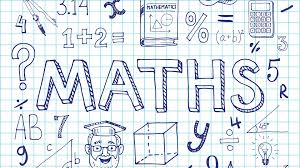 Please click on the links below that will take you straight to the activities on White Rose Home Learning. For each lesson there is aVideoActivityAnswer SheetHOW TO USE THE LESSONSJust follow these four easy steps…Click on the set of lessons for your child’s year group.Watch the video (either on your own or with your child).Find a calm space where your child can work for about 20-30 minutes.Use the video guidance to support your child as they work through a lesson.JOIN IN THE DAILY MATHS!English Lessons- Monday- Friday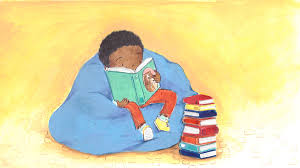 Other Activities:White Rose Maths – Summer 1 Week 1 lessonsWhite Rose Maths – Summer 1 Week 1 lessonsLesson 1 (Monday)Add whole numbers with more than four digits - videoChallenge- See Problems of theDayAll worksheets and Answer sheets are available on the school website under Year 5 Home Learning.https://stignatiuscatholicprimary.co.uk/key-information/online-learning/year-5-home-learningLesson 2 (Tuesday)Subtract whole numbers with more than four digits - videoChallenge- See Problems of the DayAll worksheets and Answer sheets are available on the school website under Year 5 Home Learning.https://stignatiuscatholicprimary.co.uk/key-information/online-learning/year-5-home-learningLesson 3 (Wednesday)Round to estimate and approximate - videoChallenge- See Problems of the DayAll worksheets and Answer sheets are available on the school website under Year 5 Home Learning.https://stignatiuscatholicprimary.co.uk/key-information/online-learning/year-5-home-learningLesson 4 (Thursday) Inverse operations - videoChallenge- See Problems of the DayAll worksheets and Answer sheets are available on the school website under Year 5 Home Learning.https://stignatiuscatholicprimary.co.uk/key-information/online-learning/year-5-home-learningLesson 5 (Friday) Challenge of the WeekAll worksheets and Answer sheets are available on the school website under Year 5 Home Learning.https://stignatiuscatholicprimary.co.uk/key-information/online-learning/year-5-home-learningMondayBBC Bitesize:15th June – English Analysing and performing poemshttps://www.bbc.co.uk/bitesize/tags/zhgppg8/year-5-lessons/1Watch the lesson and complete the tasks set.Challenge:Turned to stone:https://cdn.website-editor.net/7126fcc91c16486aa0d4a69d75046744/files/uploaded/Turned%2520to%2520stone.pdfTuesdayBBC Bitesize:16th June – English Imagery and figurative language in poemshttps://www.bbc.co.uk/bitesize/tags/zhgppg8/year-5-lessons/1Watch the lesson and complete the tasks set.Challenge:Flying free:https://cdn.website-editor.net/7126fcc91c16486aa0d4a69d75046744/files/uploaded/Liver%2520bird%2520flying%2520to%2520freedom.pdfWednesdayBBC Bitesize:17th June - EnglishWriting a nonsense poemhttps://www.bbc.co.uk/bitesize/tags/zhgppg8/year-5-lessons/1Watch the lesson and complete the tasks set.Challenge:The house on the hill:https://cdn.website-editor.net/7126fcc91c16486aa0d4a69d75046744/files/uploaded/the%2520house%2520on%2520the%2520hill.pdfThursdayBBC Bitesize:18th June – English Writing a narrative poemhttps://www.bbc.co.uk/bitesize/tags/zhgppg8/year-5-lessons/1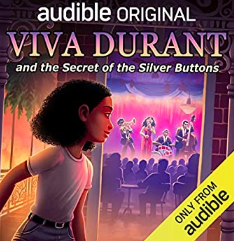 Watch the lesson and complete the tasks set. Challenge:Listen to a story :https://stories.audible.com/pdp/B07WW91GLG?ref=adbl_ent_anon_ds_pdp_pc_cntr-3-2FridayBBC Bitesize:19th June – English Reading Lesson – The Parent Agency by David Baddielhttps://www.bbc.co.uk/bitesize/tags/zhgppg8/year-5-lessons/1Watch the lesson and complete the tasks set.Challenge:Listen to a story:https://stories.audible.com/pdp/B07WW91GLG?ref=adbl_ent_anon_ds_pdp_pc_cntr-3-2St Ignatius Home Learning Weekly TimetableSt Ignatius Home Learning Weekly TimetableSt Ignatius Home Learning Weekly TimetableAllocated timeResource/ActivityAccessTwice weekly PE workoutJust Dance – YouTubeJoe Wicks – The Body Coach – YouTubeSuggested Just Dance Videos:Power - https://www.youtube.com/watch?v=f3XyYOLfTU4Animals - https://www.youtube.com/watch?v=0WwrcEm9TAITimber - https://www.youtube.com/watch?v=u3S8T3jZA6AWaka Waka - https://www.youtube.com/watch?v=gCzgc_RelBAJoe Wicks:https://www.youtube.com/watch?v=pnKCGY9ZocAIf you are unable to watch the live stream, you can also catch up with them and watch them at a later time or day.Daily Reading- 30 minsIndividual reading Books that were taken homeDavid Walliams AudiobooksFirst News NewspaperFunbrain EBooksHarry Potter And The Philosophers Stone Audio ChaptersShort Stories – The Book of HopesWorld Book Day – Book extractsDaily Reading ActivityComprehensionhttps://www.literacyshedplus.com/en-gb/resource/stage-5-reading-packsThese are free to download. Complete on comprehension sheet a day.Daily Spelling/PhonicsSpelling Frame:Rule 54 – aw- to cont-Active Learn – Common MisspellingsSpelling Frame – Rule 54This website has free access. No password needed- Click the link above.Active Learn – Common MisspellingsUsername and password included in home learning pack.Daily Times Tables6 Times TablesBBC SupermoversHit The ButtonTimestables.co.ukSumdogThese websites have free access. Click the link above.Daily Sumdog- 30 minsYear 5 Overview Assessment – (1 day)Free ChoiceThe assessment must be completed in one 30 minute session.https://www.sumdog.com/user/sign_inUsername and password included in home learning pack.Twice Weekly GrammarActive Learn – Degrees of PossibilityModal Verb testActive Learn – Degrees of PossibilityMake sure you have logged in to Active Learn before clicking on these links.https://www.activelearnprimary.co.uk/login?c=0https://stignatiuscatholicprimary.co.uk/key-information/online-learning/year-5-home-learningTopicResearch SessionLast week both classes were told that they had adopted a wild animal:5Q – Amur Leopard5C -  RhinoYour Topic lesson for this week is to research facts about your classes animal and present your information as a poster.